पत्र सं0  23( 316 ) @सि मा अनु परिमं एम&31@2548			 	  दिनांक   09-07-15Inspection NoteThe undersigned had a site inspection of the area under Sub Divn. M-3121 with EE, M-312, Asstt. Engineer and Junior Engineer on 07.07.2015 at 10.30 AM. The observations are as under for compliance on priority:I	Road No.43 :	(i)	Kerb channels needs to be cleaned.	(ii)	Some bell mouths were choked.	(iii)	Some slabs of drain in footpath were missing.  Some were not placed 		in proper position.(iv)	There was some minor settlement of tiles on footpath. This needs to be rectified.(v)	Vegetation is growing on service road. It needs to be removed.II	Near Mangolpuri Fly Over :As discussed during inspection at site, the level of slip road towards Mangolpuri Industrial Area Phase-II needs to be raised.Silt taken out from the drain of Ambedkar Park stacked on the road along the drain needs to be removed urgently.Rain water found stagnated on the side of the road towards road no. 316.III	Road No.316 :Kerb channels needs to be cleaned.Drain covers were missing.DJB has cut the road for crossing the pipe line towards Kala Mandir road and Safal store. The road needs to be repaired.At one place garbage was dumped on the side of road, it needs to be cleared.A large patch of road in front of Petrol pump is damaged. The same needs to be repaired.IV	Kala Mandir Road :The road has been cut by DJB through its entire length for laying pipe line without any permission. The estimate for RR charges to be taken from DJB is to be send urgently.V	LP Road Mangolpuri :(i)	The road has been cut by DJB through its entire length for laying pipe line without any permission. The estimate for RR charges to be taken from DJB is to be sent urgently.VI	Mangolpuri Main Road :(i)	Footpath is damaged near T-Block.(ii)	Kerb channels needs to be cleaned.(iii)	Drain covers were missing.(iv)	Footpath tiles were missing at places.(v)	Old electric pipes were lying along the road. The same needs to be got removed from concerned Electrical Divn.		    (Action – EE, M-353)VII	Thana Road Mangolpuri :Drain damaged near I-Block.Footpath tiles were damaged at places.Kerb channels needs to be cleaned.Some bell mouths were choked.Repairing of patches of road is required near I-1181, besides repairing of two cuts by DJB near Mangolpuri Police Station.VIII	B-Block Road Mangolpuri : There were pot holes at three places on the road, which needs to be repaired.There was malba stacked at places on the road. It needs to be removed.Some drain covers were missing.IX	Thana Road Sultanpuri :Kerb channels need to be cleaned.Some bell mouths were choked.Some desilted material found stacked near P-2 Block. The same needs to be removed.At T-point of main Sultanpuri road and Thana road, repairing of slab of culvert is required.X	Main Sultanpuri Road :Kerb channels needs to be cleaned.Some bell mouths were choked.Some desilted material near AED Block found stacked. The same needs to be removed.XI	Shani Bazar Road:There were posters on the poles on Shani Bazar road. The same needs to be removed.Some drain covers were missing.Repairing of berm is required at places.Some slabs were placed in improper position.Nosing needs repairing.XII	H-Block Road :Kerb channels needs to be cleaned.At one place road has been cut by DJB. The same needs to repaired.At the junction of Shani Bazar road at H-Block, drain cover was missing.Building material suppliers have encroached the road at two places, the same needs to be removed.XIII	Bhalla Factory Road :Some drain covers were missing.XIV	Sultanpuri Extn. Road :There is a road cut by DJB in front of bus stand of AB Block. It needs to be repaired.Kerb channels needs to be cleaned.Some bell mouths were choked.XV	S-Block Road :DJB has cut the road & berm portion in some area, the same needs to be repaired.XVI	Kirari 70 foota Road :CC Road has been constructed. However, bell mouths are yet to be made.  The same need to be made at the earliest.It is also to add here that Hon’ble Minister of Social Welfare had a meeting on 07.07.15 in his office and it was desired by the Hon’ble Minister that the unauthorized encroachment on the drain and footpath at Thana Road, Sultan Puri needs to be removed.  After removal of the encroachment, proper cleaning of the drain shall also be ensured within 15 days.अधीक्षण अभियंतासि मा अनु परि एम 31पंजाबी बाग नई दिल्ली प्रतिलिपि –1	मुख्य अभियंता, लो नि वि अं0 एम-4, एम एस ओ बिल्डिंग, नई दिल्ली ।2	माननीय मंत्री ( लो0 नि0 वि0) के विशेष कार्याधिकारी, दिल्ली सचिवालय, नई दिल्ली । 3	अधीक्षण अभियंता(वै), लो नि वि (वै) परि एम-35, एम एस ओ बिल्डिंग, नई दिल्ली को वैदयुत 	बिन्दुओं से संबंधित मुद्दों पर ध्यानकर्षण हेतु । 4	कार्यपालक अभियंता (वै), लो नि वि (वै) मं एम-353, बस अड्डा पुल के नीचे, दिल्ली को वैदयुत 	बिन्दुओं से संबंधित मुद्दों पर आवश्यक कार्रवाई रिपोर्ट भेजने हेतु ।5	कार्यपालक अभियंता, सि मार्ग अनु मं एम 312, सैनिक विहार, दिल्ली ।  उपरोक्त बिन्दुओ पर त्वरित 	कार्रवाई एवं एक सप्ताह में कार्रवाई रिपोर्ट भेजने हेतु । 6	गार्ड फ़ाइल 	अधीक्षण अभियंताअधीक्षण अभियंतासि0मा0अनु0परि0एम-31, लोक निर्माण विभाग रा0रा0क्षे0, रोहतक रोड क्रॉसिंग पंजाबी बागनई दिल्ली – 110 056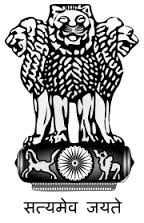 SUPERINTENDING ENGINEERCRMC M-31 PUBLIC WORKS DEPARTMENT(GNCTD) ROHTAK ROAD CROSSING        PUNJABI BAGH, NEW DELHI-110 056Ph:  25221416, 25221418 FAX : 25221415 E-MAIL: sepwddelhim31@gmail.com----------------------------------------------------------------------------------------------------------------------------------------------------------Ph:  25221416, 25221418 FAX : 25221415 E-MAIL: sepwddelhim31@gmail.com----------------------------------------------------------------------------------------------------------------------------------------------------------Ph:  25221416, 25221418 FAX : 25221415 E-MAIL: sepwddelhim31@gmail.com----------------------------------------------------------------------------------------------------------------------------------------------------------